ПРЕСС-СЛУЖБА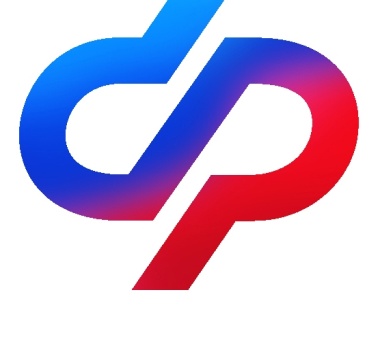 ОТДЕЛЕНИЯ ФОНДА ПЕНСИОННОГО И СОЦИАЛЬНОГО СТРАХОВАНИЯ РОССИЙСКОЙ ФЕДЕРАЦИИПО ВОЛГОГРАДСКОЙ ОБЛАСТИ                                           400001, г. Волгоград, ул. Рабоче-Крестьянская, 16      Официальный сайт Отделения СФР по Волгоградской области –  sfr.gov.ru/branches/volgograd/Работодателям: подтвердить основной вид экономической деятельности можно до 17 апреля включительноВ связи с тем, что срок подтверждения основного вида экономической деятельности (ежегодно не позднее 15 апреля) в этом году выпадает на выходной день, возможность подачи документов продлена до 17 апреля включительно. До окончания этого срока работодателям–юридическим лицам (компаниям и их обособленным подразделениям) необходимо представить в территориальный орган Социального фонда по месту своей регистрации сведения по итогам деятельности за предыдущий год.Речь идет об организациях, зарегистрированных в качестве страхователя в 2022 году и ранее. Если организация зарегистрирована в текущем году, то подтверждать основной вид деятельности (ОВЭД) не требуется.Для подтверждения ОВЭД работодателям или их законным представителям по доверенности необходимо направить заявление по новой форме, справку-подтверждение основного вида экономической деятельности, а также копию пояснительной записки к бухгалтерскому балансу за 2022 год (кроме страхователей субъектов малого предпринимательства).Ежегодная процедура подтверждения ОВЭД необходима для определения размера страхового тарифа на обязательное социальное страхование от несчастных случаев на производстве и профессиональных заболеваний, исходя из которого страхователь будет рассчитывать и уплачивать взносы за своих сотрудников в текущем году. Чем выше класс профессионального риска, к которому относится ОВЭД страхователя, тем выше размер страхового тарифа.Документы можно представить в электронной форме через портал Госуслуг, личный кабинет страхователя на сайте СФР, а также сайт подтверждения ОВЭД. Сведения на бумажном носителе можно представить в отделение СФР, МФЦ или почтой.